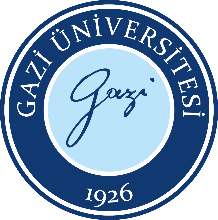 Yarıyıl İzin Talep FormuDoküman No:FBE.FR.0019Yarıyıl İzin Talep FormuYayın Tarihi:09.11.2022Yarıyıl İzin Talep FormuRevizyon Tarihi:Yarıyıl İzin Talep FormuRevizyon No:Yarıyıl İzin Talep FormuSayfa:1/1                                                                                                                                                                                     .. /.. /....……………………………… Ana Bilim Dalı Yüksek Lisans / Doktora öğrencisiyim. 2020/2021 Bahar yarıyılında …………………………………………………………………………………………. sebebiyle izin verilmesi için gereğini bilgilerinize arz ederim.                                                                                                                                                                               .. /.. /....Danışmanlığını yürüttüğüm yukarıda bilgileri verilen öğrencimin isteği tarafımca uygun görülmüştür.                                                                                                                                                    Unvan Ad Soyad, Sicil no, İmza                                                                                                                                                                     Danışman  	                                                                                                                                                                      .. /.. /....Yukarıda bilgileri verilen Ana Bilim Dalı öğrencisinin yarıyıl izin talebi uygun görülmüştür.                                                                                                                                                           Unvan Ad Soyad İmza                                                                                                                                                                Ana Bilim Dalı Başkanı ENSTİTÜ YÖNETİM KURULU KARARI		 Karar No :  …./….                                                                       .. /.. /....  UYGUNDUR          UYGUN DEĞİLDİR                                                                                                                                     Prof. Dr. Cevriye GENCER                                                                                                                                                Enstitü MüdürüAçıklamalarYarıyıl iznine esas teşkil edecek mazeret belgesi bu forma eklenmelidir.Başvuru Ana Bilim Dalı Başkanlığına yapılmalıdır.                                                                                                                                                                                     .. /.. /....……………………………… Ana Bilim Dalı Yüksek Lisans / Doktora öğrencisiyim. 2020/2021 Bahar yarıyılında …………………………………………………………………………………………. sebebiyle izin verilmesi için gereğini bilgilerinize arz ederim.                                                                                                                                                                               .. /.. /....Danışmanlığını yürüttüğüm yukarıda bilgileri verilen öğrencimin isteği tarafımca uygun görülmüştür.                                                                                                                                                    Unvan Ad Soyad, Sicil no, İmza                                                                                                                                                                     Danışman  	                                                                                                                                                                      .. /.. /....Yukarıda bilgileri verilen Ana Bilim Dalı öğrencisinin yarıyıl izin talebi uygun görülmüştür.                                                                                                                                                           Unvan Ad Soyad İmza                                                                                                                                                                Ana Bilim Dalı Başkanı ENSTİTÜ YÖNETİM KURULU KARARI		 Karar No :  …./….                                                                       .. /.. /....  UYGUNDUR          UYGUN DEĞİLDİR                                                                                                                                     Prof. Dr. Cevriye GENCER                                                                                                                                                Enstitü MüdürüAçıklamalarYarıyıl iznine esas teşkil edecek mazeret belgesi bu forma eklenmelidir.Başvuru Ana Bilim Dalı Başkanlığına yapılmalıdır.                                                                                                                                                                                     .. /.. /....……………………………… Ana Bilim Dalı Yüksek Lisans / Doktora öğrencisiyim. 2020/2021 Bahar yarıyılında …………………………………………………………………………………………. sebebiyle izin verilmesi için gereğini bilgilerinize arz ederim.                                                                                                                                                                               .. /.. /....Danışmanlığını yürüttüğüm yukarıda bilgileri verilen öğrencimin isteği tarafımca uygun görülmüştür.                                                                                                                                                    Unvan Ad Soyad, Sicil no, İmza                                                                                                                                                                     Danışman  	                                                                                                                                                                      .. /.. /....Yukarıda bilgileri verilen Ana Bilim Dalı öğrencisinin yarıyıl izin talebi uygun görülmüştür.                                                                                                                                                           Unvan Ad Soyad İmza                                                                                                                                                                Ana Bilim Dalı Başkanı ENSTİTÜ YÖNETİM KURULU KARARI		 Karar No :  …./….                                                                       .. /.. /....  UYGUNDUR          UYGUN DEĞİLDİR                                                                                                                                     Prof. Dr. Cevriye GENCER                                                                                                                                                Enstitü MüdürüAçıklamalarYarıyıl iznine esas teşkil edecek mazeret belgesi bu forma eklenmelidir.Başvuru Ana Bilim Dalı Başkanlığına yapılmalıdır.                                                                                                                                                                                     .. /.. /....……………………………… Ana Bilim Dalı Yüksek Lisans / Doktora öğrencisiyim. 2020/2021 Bahar yarıyılında …………………………………………………………………………………………. sebebiyle izin verilmesi için gereğini bilgilerinize arz ederim.                                                                                                                                                                               .. /.. /....Danışmanlığını yürüttüğüm yukarıda bilgileri verilen öğrencimin isteği tarafımca uygun görülmüştür.                                                                                                                                                    Unvan Ad Soyad, Sicil no, İmza                                                                                                                                                                     Danışman  	                                                                                                                                                                      .. /.. /....Yukarıda bilgileri verilen Ana Bilim Dalı öğrencisinin yarıyıl izin talebi uygun görülmüştür.                                                                                                                                                           Unvan Ad Soyad İmza                                                                                                                                                                Ana Bilim Dalı Başkanı ENSTİTÜ YÖNETİM KURULU KARARI		 Karar No :  …./….                                                                       .. /.. /....  UYGUNDUR          UYGUN DEĞİLDİR                                                                                                                                     Prof. Dr. Cevriye GENCER                                                                                                                                                Enstitü MüdürüAçıklamalarYarıyıl iznine esas teşkil edecek mazeret belgesi bu forma eklenmelidir.Başvuru Ana Bilim Dalı Başkanlığına yapılmalıdır.Gazi ÜniversitesiYüksek Lisans Eğitim Öğretim Uygulama Esasları MADDE (11/1-3)Doktora Eğitim Öğretim Uygulama Esasları MADDE (12/1-3)Yarıyıl İzinleriAskerlik, Yurt dışı görev ve uzun süreli sağlık kurulu raporu ile belgelenen hastalık sebebiyle eğitime devam edemeyen öğrenciler belgeleri, atanmış ise danışman ve Ana Bilim Dalı Başkanlığı görüşü ile beraber yarıyıl izin taleplerinde bulunabilirler. İzin talebi Ana Bilim Dalı Başkanlığı tarafından Enstitüye iletilir, Enstitü Kurulu tarafından Gazi Üniversitesi Haklı ve Geçerli Nedenler Yönergesine göre değerlendirilir ve karara bağlanır. Enstitü Yönetim Kurulunun haklı ve geçerli kabul edeceği nedenler sebebiyle verilecek izinler öğrencilerin azami sürelerinin haricinde tutulur. Gazi Üniversitesi Haklı ve Geçerli Nedenler Yönergesi kapsamında verilecek izinler Enstitü Yönetim Kurulu kararıyla bir yarıyıl olarak verilir. Mazeretin devam etmesi durumunda öğrencinin Enstitüye yeniden başvurması gerekir. Azami izin alma süresi programın normal eğitim süresini aşamaz. 